ЧТО ТАКОЕ ТЕРРОРИЗМ?Терроризм – это одно из самых страшных преступлений. Бандиты совершают его, чтобы добиться своих злых целей. Для этого они нагнетают страх в обществе и совершают насилие над людьми. Все террористы – преступники, и после того, как они попадают в руки стражам правопорядка, их судят и сажают в тюрьмы. Скорее всего, вам не придется столкнуться с этим страшным злом – терроризмом, но, к сожалению, угроза терактов существует, и лучше всего быть к ней готовыми. На этом сайте мы расскажем вам о том, что делать, если теракт все же произошел.Прежде чем читать дальше, вам следует спросить разрешения у родителей или посоветоваться с учителями. А еще лучше, если вы будете смотреть сайт всей семьей или всем классом, чтобы можно было задавать вопросы родителям или учителям.Набор предметов первой необходимостиВ вашей семье должен всегда храниться специальный набор предметов первой необходимости. В нем должна быть аптечка   (набор лекарств, бинтов), запас свежей воды и долго хранящихся продуктов, радио, фонарик, новые батарейки. Все это должно быть компактно упаковано, лучше всего, в сумку, которую будет удобно нести.Здесь вы и ваши родители могут прочитать, какие предметы должны находиться в этом наборе.В случае бедствия он поможет и вам и вашим родителям. Вы сможете мгновенно эвакуироваться, имея с собой все необходимое. Помните, что набор предметов первой необходимости вашей семье, скорее всего, не понадобится, но лучше всегда быть готовым.  Помимо этого набора предметов первой необходимости, который должны собирать взрослые, вы также можете собрать свой, детский набор. Его можно положить в старый портфель или сумку. Главное, чтобы его было легко нести.Мы предлагаем поместить в ваш детский набор следующие вещи:·         пару любимых книжек,·         карандаши, ручки, бумагу,·         ножницы и клей,·         маленькую игрушку, головоломки,·         фотографии семьи и любимых домашних животных.Семейный планВашей семье следует разработать план эвакуации и встречи в случае теракта, чрезвычайной ситуации или стихийного бедствия. Надо, чтобы каждый член семьи знал, что ему делать и где встречаться с остальными родственниками. Этот план надо запомнить, чтобы не потеряться, если вдруг что-то произойдет, когда вы будете далеко от дома, например, вы находитесь в школе или играете у товарища, ваши родители на работе, а сестренка или брат в детском саду.Составлять план необходимо всей семьей. Для этого нужно сесть и обсудить, какие происшествия могут случиться, что нужно сделать, чтобы быть к ним готовым, что делать, если начнется эвакуация из вашего здания или из вашего района. Необходимо договориться всей семьей о том, где встречаться после эвакуации. Надо знать, куда звонить для того, чтобы проверить, где находятся ваши родственники. Например, стоит запомнить телефонный номер дяди, тети или бабушки, которые живут в другом конце города. Тогда, если что-то случится, вам следует позвонить им и сказать, где вы находитесь, чтобы родственники могли легко вас найти.Также полезно поговорить с соседями о том, как действовать в случае бедствия или теракта. Узнайте, нет ли среди них врачей, спасателей, милиционеров – это всегда может пригодиться.Всегда готов!Вы никогда не должны бояться, и это - главное.Но вы всегда должны быть настороже. Нужно быть внимательным к тому, что происходит вокруг, замечать, все ли нормально.Надо знать, где находятся выходы из здания, в котором вы находитесь.Нельзя принимать пакеты, сумки, коробки и ДАЖЕ ПОДАРКИ! от посторонних людей.Ни в коем случае нельзя трогать никаких предметов, оставленных на улице, в транспорте, в магазинах и общественных местах, даже если это игрушки, мобильные телефоны.Надо знать, где находится ближайшие травмпункт и поликлиника, на случай, если вы или кто-то из ваших родных или знакомых получил ранение или травму.Всегда относитесь серьезно к просьбам покинуть здание (эвакуироваться), даже если вам говорят, что это – учения. Такие просьбы надо выполнять обязательно!Если объявили эвакуацию, помните, что надо держаться подальше от окон, стеклянных дверей.После того, как вас вывели из опасного места, следует все же спрятаться   в ближайшем убежище. В чрезвычайных ситуациях следуйте указаниям родителей и старших.Если все же бедствие произошло, не мешайте работе спасателей, милиционеров, врачей, пожарных.Быть осторожнымМишенью для террористов чаще всего являются правительственные здания, аэропорты, крупные магазины, электростанции, школы, транспортные средства, места проведения массовых мероприятий. Поэтому, посещая такие места, нужно быть внимательным и обращать внимание на все подозрительное.Помните, что террористические акты бывают нескольких видов: это захват заложников, угоны транспортных средств, взрывы, использование химического, биологического, ядерного оружия, угроза применения насилия.  Далее вы можете прочитать, как вам следует действовать в следующих ситуациях.·         Что делать, если вы оказались в заложниках?·         Что делать, в случае угрозы взрыва или при взрыве?·         Что делать если вы оказались под завалом?·         Что делать в случае химической и биологической атаки?·         Что делать в случае ядерного взрыва или утечки радиации?·         Что такое индекс террористической угрозы?Что делать, если вы оказались в заложниках?К сожалению, возможны ситуации, когда вы или ваши знакомые оказываются в заложниках у террористов. В этом случае надо помнить следующее:Обычно возможность скрыться с места захвата есть только в первые минуты теракта. Если рядом с вами нет террористов, если вас никто не видит, и вы можете скрыться, нельзя стоять на месте, следует как можно скорее убежать с места захвата. Не пользуйтесь электрошокерами, газовыми баллончиками, потому что террористы - злые люди, которым ребенок и даже не подготовленный взрослый не смогут оказать сопротивления.Если скрыться нельзя, то верьте – вас обязательно спасут и освободят. Но сделают это не сразу. Поэтому надо настроиться на то, что какое-то время, возможно несколько дней, вы будете находиться вместе с террористами. Ни в коем случае не нужно кричать, высказывать свое возмущение, громко плакать, потому что террористы очень часто агрессивны и злы. Плач и крики только еще больше раздражают и озлобляют террористов.Также надо быть готовыми к тому, что в течение довольно длительного времени, вам могут не давать есть и пить. Поэтому надо экономить силы. Особенно это важно, если в помещении будет мало воздуха. Если же вам запретят ходить по помещению, то надо делать простые физические упражнения: напрягать мышцы ног и рук, шевелить пальцами. Не делайте резких движений – это озлобляет террористов.Никогда не впадайте в панику. Думайте о чем-нибудь хорошем, вспоминайте книги, решайте в уме математические задачи, молитесь. Слушайте и запоминайте, о чем разговаривают террористы, как они выглядят, но делайте это как можно более незаметно. И помните, что с террористами ведут переговоры и вас освободят!Если вы поняли, что начался штурм, надо держаться как можно дальше от окон и дверей. Старайтесь найти укрытие и быть на максимально возможном расстоянии от террористов. Ни в коем случае не хватайтесь за брошенное террористами оружие! Если вы ранены – старайтесь как можно меньше двигаться – это уменьшит кровопотерю. Если террорист угрожает вам оружием, надо выполнить все его требования, потому, что ваша главная задача – спасти свою жизнь. Если раздаются хлопки свето-шумовых гранат (когда яркий свет бьет в глаза, звук ударяет по ушам или вы почувствовали резкий запах дыма), надо упасть на пол, закрыть глаза, не тереть их, закрыть голову руками и ждать, пока спасатели не выведут вас из здания.После освобождения надо обязательно сказать спасателям свои имя, фамилию, адрес, где вы живете.Что делать в случае угрозы взрыва или при взрыве?При угрозе взрыва главное правило: никогда не трогайте подозрительные предметы или оставленные кем-то вещи. Если вы увидели оставленную кем-то сумку, портфель игрушку, мобильный телефон или другой предмет – даже не приближайтесь к нему, а сообщите о находке взрослым.При взрыве обязательно надо упасть на пол.  Если в здании или в помещении, где вы находитесь, произошел взрыв, главное – сохранять спокойствие. Будьте уверены, что сможете выбраться. После того, как взрыв произошел, надо как можно скорее покинуть это здание и помещение. Ни в коем случае не задерживайтесь для того, чтобы собрать свои книги, игрушки, другие вещи или для того, чтобы позвонить. Если вокруг вас падают вещи, мебель, обломки, срочно спрячьтесь под партой, пока не прекратится падение вещей, затем быстро бегите из помещения. Ни в коем случае не пользуйтесь лифтом!В случае возникновения пожара после взрыва, необходимо пригнуться как можно ниже или даже ползти, при этом стараясь выбраться из здания как можно быстрее. Обмотайте лицо влажными тряпками или одеждой, чтобы дышать через них.Если в здании пожар, а перед вами закрытая дверь, прежде чем открывать ее, следует потрогать ручку тыльной стороной ладони. Если ручка не горячая, медленно откройте дверь и проверьте, есть ли в соседнем помещении дым или огонь, и не мешает ли вам что-либо выбраться. В случае, если в соседней комнате нет серьезной задымленности или огня, выбирайтесь, низко пригибаясь к полу. Если дым и огонь не дают вам пройти, обязательно закройте дверь и ищите другой выход из здания. Если ручка двери или сама дверь горячая, никогда не открывайте ее. В крайнем случае, выбираясь из здания можно воспользоваться окнами. Если вы не можете выбраться из здания, необходимо подать сигнал спасателям, что вам нужна помощь. Для этого можно размахивать из окна каким-либо предметом или одеждой.Что делать если вы оказались под завалом?Не старайтесь самостоятельно выбраться. Осмотритесь, есть ли вокруг вас свободное место, в которое вы могли бы проползти. Если под рукой есть обломки стола или парты, надо постараться укрепить то, что над вами находится. Отодвиньте от себя острые предметы. Если у вас есть мобильный телефон – позвоните спасателям по телефону "112". После этого надо ждать. Закройте нос и рот носовым платком и одеждой. Стучите по трубе или стене, чтобы спасатели могли услышать, где вы находитесь. Кричите только тогда, когда услышали голоса спасателей и думаете, что они могут вас услышать. Помните, что когда вы кричите, вы можете наглотаться пыли и даже задохнуться. Дышите глубоко и ровно; осмотрите и осторожно ощупайте себя. Если у вас есть жидкость – пейте как можно больше. Ни в коем случае не разжигайте огонь. Старайтесь сохранять спокойствие, думайте о чем-то хорошем и верьте, что спасатели помогут вам.Что делать в случае химической и биологической атаки?Террористы могут использовать бомбы, начиненные ядовитыми веществами, распылитьхимикаты в воздухе или растворить их в воде для создания угрозы здоровью и жизни людей.   Некоторые виды химического оружия не имеют ни вкуса, ни запаха. Многие химические вещества смертельны или могут нанести серьезный вред человеку. Биологическое оружие также может быть распылено в воздухе или в воде. Но и химическое, и биологическое оружие очень тяжело произвести и использовать.В случае угрозы применения или применения такого оружия террористами, власти сообщат, что необходимо делать. Нужно слушать радио и смотреть телевизор, чтобы знать, какие советы дают власти. В частности, может поступить приказ эвакуироваться в специальное убежище или оставаться там, где вы находитесь в этот момент, в том же здании или помещении. Важно помнить, что вы не всегда сможете эвакуироваться в случае угрозы химической или биологической атаки, поэтому следует знать, как вести себя, если вы застигнуты терактом в каком-нибудь помещении.Лучше всего спрятаться в комнате, которая расположена в глубине здания и у которой нет окон. Взрослые должны выключить все кондиционеры, вентиляторы. Для обеспечения личной безопасности, вам понадобится скотч, полиэтиленовые пакеты или пленка и ножницы. Обклейте все двери и окна скотчем и заполните щели в окнах и вокруг дверей полиэтиленом. Обязательно возьмите с собой радио, работающее на батарейках, чтобы узнать, когда пройдет угроза, и вы сможете покинуть помещение. Скорее всего, вам придется провести в помещении не больше нескольких часов.Если вы почувствовали, что подверглись заражению в результате химической и биологической атаки, например, вдохнули дымы или дотронулись до зараженной поверхности, немедленно сообщите об этом взрослым, они доставят вас в больницу или окажут первую помощь.Что делать в случае ядерного взрыва или утечки радиации?В случае если власти имеют информацию об угрозе применения ядерного оружия, утечке радиации или применении террористами "грязной бомбы" (бомбы, начиненной радиоактивными веществами), они предупреждают жителей об этой угрозе, а также дают советы по дальнейшим действиям. В частности, о том, каким образом проводится эвакуация, и в какое именно убежище следует направляться жителям. При ядерном ударе необходимо укрываться в убежище. Лучше всего, чтобы оно располагалось глубоко под землей. Находиться там нужно до тех пор, пока власти не сообщат о том, что опасность миновала. Вам нужно узнать у родителей и у учителей, где находится ближайшее убежище, чтобы знать, куда бежать в случае угрозы.Как быть с домашними животными?В случае бедствия или теракта, опасности подвергаетесь не только вы, но и ваши домашние любимцы. Если вам нужно срочно эвакуироваться, лучше всего взять животное с собой - не стоит оставлять его одного. Но при этом помните, что животных нельзя брать с собой в убежище. Если вы не можете взять животное с собой, убедитесь, что оно находится в наиболее безопасной точке квартиры, например, в ванной. Оставьте ему достаточно еды и воды. Не привязывайте животное.Что такое индекс террористической угрозыВ нашей стране разрабатывается специальный цветной индикатор, сверяясь с которым, можно будет определять опасность террористической угрозы. Пока же мы рекомендуем проявлять осторожность, так как в России высока вероятность террористических актов.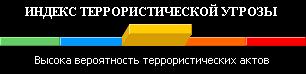 ·         Зеленый цвет– минимальная угроза террористических атак.·         Голубой цвет– присутствует угроза террористических атак.·         Желтый цвет– значительный риск террористических атак. Необходимо быть настороже, обращать внимание на подозрительных людей и подозрительные предметы.·         Оранжевый цвет– высокий уровень террористической угрозы. Власти принимают дополнительные меры предосторожности в общественных местах, особенно в крупных городах.·         Красный цвет– существует постоянная угроза крупных терактов.
Власти могут закрыть общественные заведения, по улицам может ходить много милиционеров и военных. Лучше не ходить на массовые праздники, концерты и постоянно следить за телевизионными и радио-новостями.Это надо знать каждому!Бедствие или теракт может произойти в любой момент, без предупреждения. Вам и вашим родителям может быть страшно. Вероятно, вам придется покинуть дом, и вы не сможете какое-то время ходить в школу, спать в своей любимой постели.Но, дети, есть шесть советов, которые необходимо помнить, что бы ни произошло!·         Бедствие не будет длиться очень долго, скоро все будет нормально.·         Если вы долго не можете вернуться домой, найдите себе какое-нибудь занятие. Думайте о том, что на новом месте вы найдете новых друзей, и скоро все будет хорошо.·         Если вам страшно, попросите родителей или других взрослых помочь. Они объяснят, что происходит, и обязательно помогут. Не бойтесь задавать такие вопросы, как "как долго мы будем находиться в убежище", "когда мы снова пойдем в школу".·         Если вы будете запоминать или записывать, что вы чувствуете, или рисовать картинки про то, что с вами происходит, это может вам помочь. На нашем сайте вы можете посмотреть, что пишут дети, попавшие в бедствие, и какие рисунки они рисуют.·         Знайте, что если вы плачете, ничего плохого в этом нет. Но помните, что все обязательно наладится!·         Ваша помощь тоже может понадобиться. Дети любого возраста могут помогать в бедствии: например, если вы находитесь в убежище, можете сидеть с другими детьми, мыть полы или готовить еду.